        EMERGENCY REPAIR PROGRAM 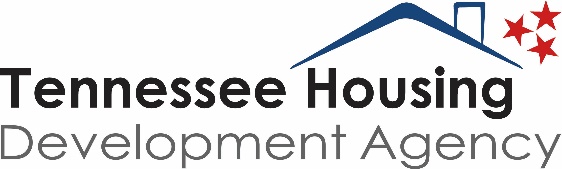 HOMEOWNER APPLICATIONDate:    	Name of Interviewer:  	PERSONAL INFORMATIONHead of Household:   		  Social Security Number:   	  Address:   		Age:	 	Phone:   	City:   	State:   	Zip:   	Race of Head of Household:White	Black/African American	Asian	Other Multi Racial Hispanic:	Yes	NoMarital Status:	Single	Married	Divorced	Widow/WidowerName of Spouse:   	 Social Security Number:   	 Age:   	All persons living with you	Relationship	Age	Sex	Social Security #Are either you or your spouse handicapped or disabled?	YES	NOIf YES, what is the nature of the condition?   	Are either you or your spouse related to any individual who is employed by the agency administering this grant?	YES	NOIf YES, what is the relationship?	 	Has a home or hazard insurance claim been filed for your property in the last 12 months, for the repairs for which you are seeking ERP assistance? 	 YES      NOIf YES, please explain: ________________________________________________________________		Have you owned and occupied your property for at least the last 12 months?  YES      NOFAMILY INCOME CALCULATIONNumber in Household	 	Income Limits for   	County dated   	60% Maximum   	50% Maximum   	Payment FrequencyHourly	(hourly rate x number of hours per week)Weekly(weekly salary x 52 weeks per year)Bi-monthly	(24 times per year)Every two weeks (26 times per year)MonthlyShow income calculation to convert to annual gross income.Example:	Mr. Jones is paid $5.00/hour and works 32 hours/week$5.00 x 32 = $160 x 52 weeks = $8,320 annual incomeASSETS (other than your home, household items and automobile)SUMMARY OF INCOME DATAAsset Income - Enter greater of lines 5(b) or 5 (c) above	$ 	Total Anticipated Income	$ 	ANNUAL INCOME - Anticipate Income plus Asset Income	$ 	INCOME LEVELAbove 60% of area median	60% of area median50% of area median	30% of area medianBelow 30% of area medianVERIFICATIONIncome verified by	using:Check stub	Employer VerificationBenefit Verification	Copy of Benefit CheckCERTIFICATIONTo the best of my knowledge, I certify that the information in this application for state assistance through the THDA Emergency Repair Program is true and correct. I further certify that the address listed is my principal residence.  I will comply with the THDA EMERGENCY REPAIR PROGRAM program rules and regulations if assistance is approved. I also certify that I am aware that providing false information on the application can subject the individual signing such application to criminal sanction up to and including a Class B Felony.Applicant	DateApplicant	DateTHDA Emergency Repair Program Eligibility Release Form 	Development District Address:   		Information Covered:  Inquiries may be made about items initiated by applicant.Telephone:   	 Date:   	 Purpose:	Your signature on this THDA Emergency Repair Program Eligibility Form, and the signatures of each member of your household who is 18 years of age or older, authorizes the above-named organization to obtain information from a third party relative to your eligibility and continued participation in the:THDA Emergency RepairPrivacy Act Notice Statement:  Tennessee Housing Development Agency (THDA) is requiring the collection of the information derived from this form to determine an applicant’s eligibility for the Emergency Repair Program and the amount of assistance necessary using THDA funds.  This information will be used to establish level of benefit on the THDA Emergency Repair Program; to protect the Government’s financial interest; and to verify the accuracy of the information furnished.  It may be released to appropriate Federal, State, and local agencies when relevant, to civil, criminal, or regulatory investigators, and to prosecutors.  Failure to provide any information may result in a delay or rejection of your eligibility approval.Instructions:  Each adult member of the household must sign a THDA Emergency Repair Program Eligibility Release Form prior to the receipt of benefit and on an annual basis to establish continued eligibility.  Additional signatures must be obtained from new adult members whenever they join the household or whenever members of the household become 18 years of age.NOTE:		THIS GENERAL CONSENT MAY NOT BE USED TO REQUEST A COPY OF A TAX RETURN. IF A COPY OF A TAX RETURN IS NEEDED, IRS FORM 4506, “REQUEST FOR COPY OF TAX FORM” MUST BE PREPARED AND SIGNED SEPARATELY.Authorization:  I authorize the above-named Tennessee Development District to obtain information about me and my household that is pertinent to eligibility for participation in the THDA Emergency Repair Program.I acknowledge that:A photocopy of this form is as valid as the originalI have the right to review the file and the information received using this form (with a person of my choosing to accompany me).I have the right to copy information from this file and to request correction of information I believe inaccurate.All adult household members will sign this form and cooperate with the owner in this process.VERIFICATION OF ASSETS ON DEPOSITVERIFICATION OF EMPLOYMENTDATE:   	Dear  		 (Applicant)We regret to inform you that your application for emergency repair assistance has been turned down for the reasons checked below:_	_	Over Income Limits_	_	Property ownership not properly recorded_	_	Other:Explanation:If you have any questions on this matter, please contact our office at	. Sincerely,Program AdministratorDATE:   	KNOW ALL MEN BY THESE PRESENT:WHEREAS,   	has applied to	DevelopmentDistrict for financial assistance in the amount of $   	 emergency repairs on the following described real estate:to make certain eligibleProperty AddressNOW,  THEREFORE,  BE  IT  RESOLVED  AS  FOLLOWS,  that  the   	Development         District         hereby         agrees         to         provide         assistance         to  	 in the amount of $	in order to perform eligible emergency repair activities described in previously submitted and approved application documents according to the provisions of Tennessee Housing Development Agency’s Emergency Repair program.DATED this	day of	, 20_      .Program AdministratorFAMILY MEMBERASSET DESCRIPTIONCURRENT MARKET VALUEINCOME FROM ASSETSTotal Net Family AssetsTotal Net Family Assetsa.Total Actual Asset IncomeTotal Actual Asset IncomeTotal Actual Asset Incomeb.If line (a) is greater than $5,000, multiply (a) by	(passbook rate) and enter result here; otherwise, leave blankIf line (a) is greater than $5,000, multiply (a) by	(passbook rate) and enter result here; otherwise, leave blankIf line (a) is greater than $5,000, multiply (a) by	(passbook rate) and enter result here; otherwise, leave blankc.FAMILY MEMBERWAGES SALARIESBENEFITS PENSIONSPUBLIC ASSISTANCEOTHER INCOMETOTALSTOTALS(Development District)Checking Account #Average Monthly Balance for Last 6 MonthsCurrent Interest Rate0%AUTHORIZATION:  Tennessee Housing Development Agency Policies for the Emergency Repair Program require us to verify income from Assets of all members of the household applying for participation in the THDA Emergency Repair Program which we operate and to re-examine this income periodically. We ask your cooperation in supplying this information. This information will be used only to determine the eligibility status and level of benefit of the household.Savings Accounts #Current BalanceCurrent Interest Rate0%AUTHORIZATION:  Tennessee Housing Development Agency Policies for the Emergency Repair Program require us to verify income from Assets of all members of the household applying for participation in the THDA Emergency Repair Program which we operate and to re-examine this income periodically. We ask your cooperation in supplying this information. This information will be used only to determine the eligibility status and level of benefit of the household.Certificate of Deposit Account#AmountWithdrawal PenaltyCurrent Interest Rate0%IRA, Keogh, Retirement AccountsIRA, Keogh, Retirement AccountsIRA, Keogh, Retirement AccountsIRA, Keogh, Retirement AccountsYour prompt return of the requested information will be appreciated. A self- addressed return envelope is enclosedAccount #AmountWithdrawal PenaltyCurrent Interest Rate0%Your prompt return of the requested information will be appreciated. A self- addressed return envelope is enclosedMoney Market FundsAmount (Average 6 month Balance)Interest Rate0%Release:  I hereby authorize the release of the requested information(Signature of ApplicantSignature of	orAuthorized Representative	. Title:Date:TelephoneSignature of	orAuthorized Representative	. Title:Date:TelephoneSignature of	orAuthorized Representative	. Title:Date:TelephoneSignature of	orAuthorized Representative	. Title:Date:TelephoneWARNING: Title 18, Section 1001 of the U.S. Code states that a person is guilty of a felony for knowingly and willingly making false or fraudulent statements to any department of the United States Government.WARNING: Title 18, Section 1001 of the U.S. Code states that a person is guilty of a felony for knowingly and willingly making false or fraudulent statements to any department of the United States Government.WARNING: Title 18, Section 1001 of the U.S. Code states that a person is guilty of a felony for knowingly and willingly making false or fraudulent statements to any department of the United States Government.WARNING: Title 18, Section 1001 of the U.S. Code states that a person is guilty of a felony for knowingly and willingly making false or fraudulent statements to any department of the United States Government.WARNING: Title 18, Section 1001 of the U.S. Code states that a person is guilty of a felony for knowingly and willingly making false or fraudulent statements to any department of the United States Government.(Development District)Employed since:			Occupation:   	 Salary:		Effective date of last increase:_ 	  Base pay rate:$	/hour or $	/week or $ 	/monthAverage hours/week at base pay rate:		Hours No. Weeks	or No. Weeks		worked per year Overtime pay rate: $	/hourExpected average number of hours overtime worked per week during next 12 months:  	Any other compensation not included above (specify for commissions, bonuses, tips, etc.):Employed since:			Occupation:   	 Salary:		Effective date of last increase:_ 	  Base pay rate:$	/hour or $	/week or $ 	/monthAverage hours/week at base pay rate:		Hours No. Weeks	or No. Weeks		worked per year Overtime pay rate: $	/hourExpected average number of hours overtime worked per week during next 12 months:  	Any other compensation not included above (specify for commissions, bonuses, tips, etc.):For:	$	per  	AUTHORIZATION: Tennessee Housing	Is pay received for vacation?	No. of days/year_ 	 Development Agency Policies for the EmergencyRepair Program require us to	Total base pay earnings for past 12 mos. $ 	verify income from Assets of all members of the	Total overtime earnings for past 12 mos. $ 	 household applying for participation in theEmergency Repair Program which we operate	Probability and expected date of any pay increase: 	and to re-examine this income periodically. We	Does employee have accessask your cooperation in supplying this	to a retirement account?	Ye	No information. This information will be used onlyto determine the eligibility status and level of	If Yes, what amount can they get access to $ 	benefit of the household.For:	$	per  	AUTHORIZATION: Tennessee Housing	Is pay received for vacation?	No. of days/year_ 	 Development Agency Policies for the EmergencyRepair Program require us to	Total base pay earnings for past 12 mos. $ 	verify income from Assets of all members of the	Total overtime earnings for past 12 mos. $ 	 household applying for participation in theEmergency Repair Program which we operate	Probability and expected date of any pay increase: 	and to re-examine this income periodically. We	Does employee have accessask your cooperation in supplying this	to a retirement account?	Ye	No information. This information will be used onlyto determine the eligibility status and level of	If Yes, what amount can they get access to $ 	benefit of the household.Release:  I hereby authorize the release of the requested information(Signature of ApplicantSignature of	orAuthorizedRepresentative	. Title:Date:TelephoneWARNING: Title 18, Section 1001 of the U.S. Code states that a person is guilty of a felony for knowingly and willingly making false or fraudulent statements to any department of the United States Government.WARNING: Title 18, Section 1001 of the U.S. Code states that a person is guilty of a felony for knowingly and willingly making false or fraudulent statements to any department of the United States Government.